ПрограммаXXII Всероссийской банковской конференции«Банковская система России 2021: качество активов, бизнес-модели и регулирование»26 марта 2021 г., Москва9.30-10.00 Регистрация участников.10.00 -12.15. Панельная сессия 1. Оценка текущей макроэкономической ситуации, задачи по нормализации работы банковского сектора и прогнозы развития экономики
Модератор:
*Аксаков Анатолий Геннадьевич, Председатель Комитета по финансовому рынку, Государственная Думы Российской Федерации, Председатель Совета, Ассоциация банков России
К участию приглашены:*Моисеев Алексей Владимирович, Заместитель Министра финансов РоссииТема: «Оценка текущей макроэкономической ситуации, задачи по нормализации работы банковского сектора и прогнозы развития экономики»;*Фастова Елена Владимировна, Заместитель Министра сельского хозяйства Российской Федерации
*Полякова Ольга Васильевна, Заместитель Председателя, Банк России
*Данилова Елизавета Олеговна, Директор Департамента финансовой стабильности, Банк России;Тема: «Оценка текущей ситуации и рисков в банковском секторе»;*Мурычев Александр Васильевич, Исполнительный вице-президент, РСППТема: «Актуальные направления взаимодействия банков и предприятий в целях развития экономики»;*Орлова Наталья Владимировна, Главный экономист, АО «АЛЬФА-БАНК»Тема: «Мировая экономика и экономика РФ: вызовы экономического роста 2021г.»;*Лукашук Кирилл Андреевич, Генеральный директор, «Национальные кредитные рейтинги»Тема: «Банковский сектор: жизнь после вируса»;*Сараев Александр Алексеевич, Управляющий директор по рейтингам кредитных институтов, «Эксперт РА»Тема: «Банковский сектор в разрезе бизнес-моделей»;
12.15-12.45 Перерыв.	
12.45-14.00 Панельная сессия 2. Совершенствование регуляторной среды и надзорного процесса в сфере банковской деятельностиМодератор:*Козлачков Анатолий Анатольевич, Вице-президент, Ассоциация банков России
К участию приглашены:*Колганов Сергей Владимирович, Заместитель руководителя Службы по защите прав потребителей и обеспечению доступности финансовых услуг, Начальник Управления поведенческого надзора за деятельностью профессиональных кредиторов, Банк РоссииТема: «Развитие консультативного и поведенческого надзора: новые горизонты диалога с регулятором»;*Луковников Алексей Андреевич, Директор Департамента управления данными, Банк РоссииТема: «Текущие задачи оптимизации банковской отчётности»;*Шаймарданова Ольга Рифатовна, Директор подразделения Развития ипотечного рынка,АО «ДОМ.РФ»Тема: «Цифровизация процесса ипотечного кредитования»;14.00-14.30 Перерыв.
14.30-17.00 Панельная дискуссия. Качество активов: подходы к оздоровлению балансов коммерческих банков  

Модератор:*Арифов Александр Александрович, Председатель Правления, АО «РУНА-БАНК»Темы для обсуждения:Отложенные проблемы банковского сектора: резервирование, снижение доходности и качества активов;Развитие банковского регулирования – инструменты преодоления последствий пандемии;Реструктуризация ссудной задолженности в разрезе сегментов кредитования и отраслей экономики: что сделано и что предстоит сделать; Перспективные модели работы с проблемной ссудной задолженностью;Влияние балансовой коммерческой недвижимости на капитал и качество активов банков.К участию приглашены:*Лобанов Алексей Анатольевич, Директор Департамента банковского регулирования, Банк России Тема: «Развитие банковского регулирования – инструменты преодоления последствий пандемии»;*Пивень Валерий Валерьевич, Старший директор группы рейтингов финансовых институтов, Аналитическое кредитное рейтинговое агентство (АКРА). Тема: «Влияние экономического спада на качество активов и стабильность банковского сектора»;*Данилов Александр Сергеевич, Директор Департамента обеспечения банковского надзора, Банк России Тема: «Риски реструктурированных кредитов»;*Мехтиев Эльман Октай Оглу, Председатель Совета СРО «МиР», Президент СРО «НАПКА» Тема: «Перспективные модели работы с проблемной ссудной задолженностью»;*Дымов Александр Петрович, Руководитель Службы анализа рисков, Банк РоссииТема: «Экспертиза залогов и активов»;*Цогоев Артём Владимирович, Инвестиционный директор, ТРИНФИКОТема: «Управление непрофильными активами»;*Шабля Богдан Александрович, Руководитель Службы текущего банковского надзора, Банк РоссииТема: «Отложенные проблемы банковского сектора: резервирование, снижение доходности и качества активов»;*Тарасов Дмитрий Викторович, Руководитель Центра макроэкономического и регионального анализа и прогнозирования,	АО «Россельхозбанк»Тема: «Не только активы: комплексный подход к решению отложенных проблем банковского сектора».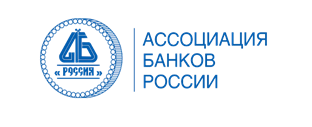 